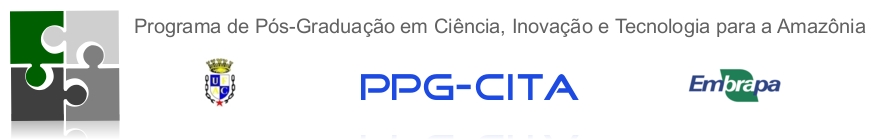 PORTARIA RBTRANS N. 122/2016 – ANEXO IIIDECLARAÇÃODeclaro para os devidos fins que o(a) aluno(a) ________, CPF: ____________, conforme consta no cadastro de matrícula nº _____________, reside no endereço __________________, bairro _________, CEP: ___________, cidade ______________, Acre, está devidamente matriculada nesta instituição com frequência regular.INFORMAÇÕES DO CURSOEnsino: ( ) Superior ( ) Pós-Graduação-Especialização (X) Mestrado ( ) DoutoradoTurno: ( ) Matutino ( ) Vespertino ( ) Noturno (X) IntegralNome do curso/série: Pós-Graduação em Ciência, Inovação e Tecnologia para Amazônia (PPG-CITA).Ano/Semestre: __________ Período: (X) Semestral ( ) AnualAtividade acadêmica presencial: Quantidade de dias de semana de atividades presenciais na Instituição: Data de início da atividade: Data de término: O(A) aluno(a) que solicitar a declaração para obtenção de cartão de passe junto ao RBTRANS deve enviar essas informações ao coordenador que irá emitir a declaração assinada via Sistema SEI. 